Distanční přednáška IV kategorizace (3.4. 2020) pojmová kategorizace (primárně zájem psychologie, např. E. Roschová – 70. léta 20. stol.) kategorizace jako strategie pro organizování zkušenosti člověka se světem, jeho poznatků o světěv lidské zkušenosti se světem systém kategorií zakotven – svět vnímán ne jako chaos, ale jako uspořádaný celek (jako systém)pojmové kategorie v různých kulturách ne identické (někdy ne identické ani pro individua kultury jediné) různé modely uspořádání pojmů v mysli, např. obrázek níže (kategorie / pojmy tam velkými písmeny, jejich určující vlastnosti, atributy, kurzívou). Uspořádání v síti (viz obrázek níže): Každý pojem má (a) atributy, které jsou mu přiřazené přímo na jeho úrovni (např. KANÁR je žlutý) +            (b) ke každému pojmu náleží také všechny atributy pojmů výše v hierarchii, s nimiž je tento pojem propojen (např. KANÁR má peří, létá, je živý).Čím jsou pojmy v hierarchii výš, tím omezenější mají obsah (KANÁR = 4 atributy X ŽIVOČICH = 1 atribut).Čím jsou pojmy v hierarchii výš, tím větší mají rozsah (tím více podřazených pojmů zahrnují).Pojem s maximálním rozsahem = supremum, pojem s maximálním obsahem = infimum.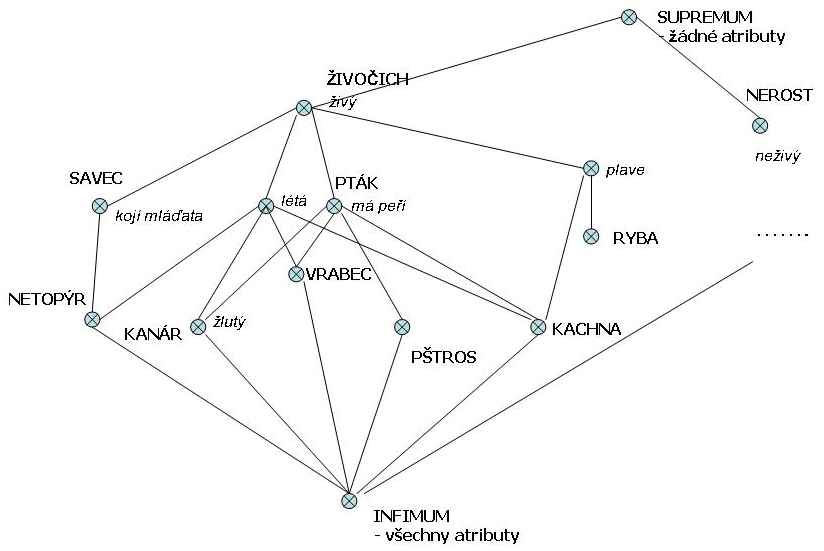 Zdroj: https://is.muni.cz/el/1441/podzim2014/SV4BP_ZPs1/um/51926338/kap6/1_2.htmlVyjádření kategorizace a jejích rovin v jazyce Zjednodušeně:tři roviny, na nichž jsou v jazyce kategorizovány objekty / předměty vnější skutečnosti –viz i položka (2) povinné četby k distanční etapě studia: rovina základní (např. židle)rovina nadřazená (nábytek)rovina podřazená (kuchyňská židle, kancelářská židle, skládací židle)↑Pojmy/termíny: hyperonymum – hyponymum – kohyponymum (viz kurs Úvod do studia jazyka), rozsah / obsah významu (viz i položka 1 v četbě k této distanční etapě studia)vnitřní organizace rovin odlišná  základní rovina: atributy společné členům skupiny zde nejplněji vymezují pojem a nejlépe ho odlišují od ostatních pojmů stejné úrovně („židle“ X „stůl, skříň“ …) – slova / znaky pro pojmy základní roviny nejpřirozenější, nejpotřebnější, nejužitečnějšíZnakové jazyky – americký znakový jazyk: E. Klima – U. Bellugi: The Signs of Language, 1979 (český znakový jazyk viz seminář) informanti ke kategorizaci (v dotazníku uvedené položky, například):dopravní prostředek  auto, autobus, nákladní autosportovní auto, čtyřdveřový sedanměstský autobus, dálkový autobuspickup, kamionnábytek stůl, lampa, židlekuchyňský stůl, konferenční stolekstojací lampa, stolní lampakuchyňská židle, kancelářská otočná židle Předpoklad: některé znaky ve fixované formě (tj. ustálené, petrifikované, „zmrazené“) budou „chybět“, nebudou dohledatelné ve slovníku  (obecně platí, že ustálených znaků je v americkém znakovém jazyce méně než slov v angličtině; srov. rozsah slovníků amerického znakového jazyka z r. 1918, 1967 ve srovnání se slovníky angličtiny publikovanými v téže době) Zjištění: znaky základní roviny zhruba odpovídají počtu slov v angličtině, podstatně méně znaků v rovině nadřazené a podřazenéVyjádření nadřazených a podřazených pojmů v americkém znakovém jazyce ale samozřejmě možné → absence lexikálně fixovaných znaků suplována- na rovině nadřazené -- především koordinačními složeninami tvořenými ze znaků základní roviny (viz zde níže)- na rovině podřazené -- spojením jednotlivých znaků a dalších prostředků trojího typu, mezi nimi důležité vizuálně motivované popisné / deskriptivní prostředky (viz zde níže)Kritéria vymezení základní roviny:kritérium percepční (jak „to“ vypadá, jak „to“ vidíme):    ∕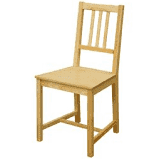 +kritérium funkční (k čemu „to“ je, jak „to“ funguje: k sezení) Znaky pro základní rovinupojmy základní roviny obvykle lexikalizované (dohledatelné ve slovníku), ve znakovém jazyce na základní rovině figurují vizuálně nemotivované (ne-ikonické) a konvencionalizované znaky vizuálně motivované (ikonické) a konvencionalizované znaky, např. KYTARA, PIANO = jak se hraje na kytaru, jak se hraje na piano, hroznové víno = tvar hroznu, lampa = vydávání světla, stůl = horizontální povrch, šroubovák = pohyb otáčejícího se nástroje). I na rovině základní tedy mohou znaky vizuálně reprezentovat charakteristické percepční (jak to vypadá: stůl) nebo funkční (k čemu to slouží: šroubovák) atributy členů této kategorie↑Pojmy/termíny: ikonický znak, konvencionalizovaný znak (fungující na základě dohody, konvence)Znaky pro nadřazenou rovinu v americkém znakovém jazyce: na nadřazené rovině obvykle nefigurují plně lexikalizované  znaky (neplatí to ani v českém znakovém jazyce, viz diplomová práce L. Půlpánové Kategorizace v českém znakovém jazyce, 2007) výrazy pro nadřazené pojmy tvořeny několika způsoby: výpůjčky – hláskování slova mluveného jazyka prstovou abecedou+ koordinační složeniny (jejich komponenty = znaky základní roviny)Složeniny tvořeny znaky základní roviny, vybírány jsou přitom prototypy („nejlepší příklady“ – nejznámější jednotlivosti, nejvýraznější vlastnosti) se zřetelem k rytmickým vlastnostem celkuv americkém znakovém jazyce např.: náušnice – náhrdelník – náramek ETC = šperky (znak etc může být vynechán)  složenina funguje ve větách jako jedna lexikální jednotka se specializovaným významem, význam jejích jednotlivých částí se „rozpouští“, v americkém znakovém jazyce např.:(JÁ) KOUPIT NOVÝ KLADIVO-ŠROUBOVÁK-DLÁTO ETC ALE NE ŠROUBOVÁK = Koupil jsem si nářadí, ale bez šroubováku.↑Pojmy/termíny: složenina (kompozitum): koordinační – determinační; prototypZnaky pro podřazenou rovinuv americkém znakovém jazyce na podřazené rovině ne ustálené lexémy (i v češtině na této rovině obvykle funguje víceslovné pojmenování tvořené členem základní roviny + jeho specifikací, jeho atributem = kuchyňská židle x kancelářská židle)v americkém znakovém jazyce 3 způsoby tvoření:1. Konvenční (více méně ustálené) složeniny – nekoordinační spojení stejně rytmicky uspořádané jako jiné složeniny tohoto typu -vařit + židle = kuchyňská židleškola + náklaďák = školní autobus2. Složeniny tvořené základním znakem + specifikátorem velikosti a tvaru specifikátor velikosti a tvaru (size and shape classifier, SASS) = vázaný morfém odkazující k nějakému tvaru nebo velikosti SASS do jisté míry konvencionalizované + standardizované 3. Spojení základních znaků + mimetického popisu (mimetického „zobrazení“, které přesně „vykresluje“ tvar, velikost atd.)mimetický popis – nekonvencionalizovaný a nestandardizovaný (různí uživatelé mohou totéž „popisovat“ jinak)konvencionalizované jen dílčí elementy popisu (např. ruka B pro povrchy, ruka D pro obrysy)v komunikaci při užití těchto znaků časté ověřování zpětné vazby (zjišťování, zda adresát rozumí)↑Pojmy/termíny: morfém: volný – vázaný (viz kurs Úvod do studia jazyka)Shrnutí:V americkém znakovém jazyce 3 roviny kategorizace1. Rovina základní: primárně ustálené znaky amerického znakového jazyka2. Rovina nadřazená: prototypy základní roviny + případně další výraz (v americkém znakovém jazyce ETC, v českém znakovém jazyce RŮZNÝ) → koordinační složeniny 3. Rovina podřazená: složené znaky různého typua) složené znaky: ustálený znak + ustálený znak → nekoordinační (determinační) složeninyb) složené znaky: ustálený znak + specifikátor tvaru a velikostic) složené znaky: ustálený znak + mimetické zobrazení tvaru, velikosti atd. objektu –tento způsob pro vizuálněmotorický jazyk nejcharakterističtějšíZákladní rovina = lingvisticky centrální, z ní čerpány prostředky pro výrazy roviny vyšší i nižšíPozn.:  Pod dílčími celky výkladu (tam, kde je to potřeba) jsou uvedeny nejdůležitější pojmy / termíny, jejichž znalost je pro porozumění podstatná.Kategorizace v českém znakovém jazyce viz seminářPOZOR! Povinná četba pro distanční etapu studia (četba bude předmětem zkoušky): encyklopedické heslo Hyponymně-hyperonymní vztah. Dostupné na  https://www.czechency.org/slovnik/HYPONYMN%C4%9A-HYPERONYMN%C3%8D%20VZTAHVaňková, I. Lingvistika mysli a těla. Zkoumajíce svou řeč, neomylně sami vyzkoumáni budeme. Vesmír 81, 627, 5.11. 2002 (část „Ženy, oheň a nebezpečné předměty“) Dostupné na https://vesmir.cz/cz/casopis/archiv-casopisu/2002/cislo-11/lingvistika-mysli-tela.html